В целях реализации Указа Президента Российской Федерации от 21 декабря 2017 г. № 618 «Об основных направлениях государственной политики по развитию конкуренции», в соответствии с распоряжением Правительства Российской Федерации от 18 октября 2018 г. № 2258-р «Об утверждении методических рекомендаций по созданию и организации федеральными органами исполнительной власти системы внутреннего обеспечения соответствия требованиям антимонопольного законодательства», указом Губернатора Оренбургской области от 27.02.2019 №85-ук «О порядке создания и организации системы внутреннего обеспечения соответствия требованиям антимонопольного законодательства деятельности органов исполнительной власти Оренбургской области», Положением об организации системы внутреннего обеспечения соответствия требованиям антимонопольного законодательства в администрации муниципального образования Бузулукский район (антимонопольный комплаенс), утвержденного постановлением администрации муниципального образования Бузулукский район от «08» мая 2019 №389-п и на основании статьи 24 Устава муниципального образования Бузулукский район, П О С Т А Н О В Л Я Ю:1.   Утвердить карту рисков нарушения антимонопольного законодательства в деятельности администрации и подведомственных учреждениях согласно приложению к настоящему постановлению. 2. Руководителям структурных подразделений и подведомственных учреждений администрации муниципального образования Бузулукский район обеспечить ознакомление муниципальных служащих и работников с настоящим постановлением.3. Установить, что настоящее постановление вступает в силу со дня подписания и подлежит официальному опубликованию на правовом Интернет-портале Бузулукского района (www.pp-bz.ru).           4. Контроль за исполнением настоящего постановления возложить на первого заместителя главы администрации района по оперативному управлению                                                         А.Н. Евсюкова.Глава района                                                                                             Н.А. БантюковРазослано:	в дело, Евсюкову А.Н., Елькиной М.В., Успановой Т.С., руководителям структурных подразделений и подведомственных бюджетных и казенных учреждений администрации муниципального образования Бузулукский район.       Приложение к постановлению администрации муниципального образования Бузулукский район от «20» апреля 2020 № 294-пКАРТА РИСКОВ нарушений антимонопольного законодательства в деятельности администрации муниципального образования Бузулукский район и подведомственных учреждениях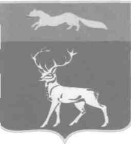 АДМИНИСТРАЦИЯМУНИЦИПАЛЬНОГО ОБРАЗОВАНИЯБУЗУЛУКСКИЙ РАЙОНОРЕНБУРГСКОЙ ОБЛАСТИПОСТАНОВЛЕНИЕ___20.04.2020 № 294-п__г. БузулукОб утверждении карты рисков нарушения антимонопольного законодательства в деятельности администрации муниципального образования Бузулукский район и подведомственных учреждениях№ п/пНаименование рискаУровень рискаПричины и условия возникновения риска1.Разработка, экспертиза проектов муниципальных нормативных правовых актов, соглашений которые могут привести к недопущению, ограничению, устранению конкуренцииНезначительный - Недооценка сотрудниками органов местного самоуправления отрицательного воздействия положений проекта муниципального правового акта на состояние конкуренции;- Недостаточная координация процесса разработки проекта муниципального правового акта и его принятия со стороны руководителя органа местного самоуправления;  - Недостаточная координация процесса экспертизы  нормативного правового акта  - Недостаточная квалификация сотрудников или недостаточный опыт работы сотрудника;  - Ненадлежащий уровень экспертизы и анализа проектов нормативных правовых актов на предмет соответствия нормам антимонопольного законодательства;  - Ошибочное применение норм права.2.Действия (бездействие) должностных лиц администрации муниципального образования, подведомственных учреждений которые могут привести к нарушению антимонопольного законодательстваСущественный - Недостаточный уровень знаний антимонопольного законодательства;   - Недостаточная квалификация сотрудников или недостаточный опыт работы сотрудника- Личная заинтересованность сотрудников.3.Ознакомление граждан РФ  при поступлении на муниципальную службу с правовым актом об антимонопольном комплаенсе.Внесение в должностные регламенты  требования о знании и изучении антимонопольного законодательства.Незначительный- Недостаточный уровень внутреннего контроля; - Недостаточная компетентность сотрудников; 4.Систематическое обучение своих служащих(работников) требованиям антимонопольного законодательства Незначительный - Недостаточная координация со стороны руководителя структурного подразделения; - Недостаточная квалификация сотрудников 5.Ограничение конкуренции при проведении конкурсных отборов по предоставлению субсидий юридическим, физическим лицам, индивидуальным предпринимателямВысокий- Некорректная оценка заявок на участие конкурсе (отборе), несоблюдение порядка предварительной оценки заявок; - Неоднозначность толкования формулировок порядка предоставления субсидий, влияющих на принятие решения о допуске юридического лица, индивидуального предпринимателя, физического лица к участию в конкурсном отборе.6. Осуществление закупок товаров, работ, услуг для обеспечения муниципальных нужд, которые могут привести  к ограничению конкуренции.Высокий- Создание участникам закупок преимущественных условий участия в закупках путем установления (не установления) требований к участникам закупок, не предусмотренных действующим законодательством; - Ограничении доступа хозяйствующих субъектов к участию в муниципальных закупках путем включения в документацию о закупке условий технического задании (сжатых сроков), реализация которых не представляется возможной;- Взаимодействие сотрудников ответственных за подготовку документации о закупке, участвующих в процедуре определения подрядчика, поставщика, исполнителя по муниципальным контрактам с хозяйствующими субъектами с целью предоставления доступа к информации в приоритетном порядке.- Неоднозначность толкования формулировок нормативных правовых актов.7.Нарушения при осуществлении закупок товаров, работ, услуг для обеспечения муниципальных нужд, повлекшие нарушение антимонопольного законодательства, в том числе выразившееся в: - осуществление закупок без использования конкурентных способов определения поставщиков (подрядчиков, исполнителей); - создании участникам закупок преимущественных условий участия в закупках путем установления (не установления) требований к участникам закупок, не предусмотренных действующим законодательством;  - ограничении доступа хозяйствующих субъектов к участию в муниципальных закупках путем включения в документацию о закупке условий технического задании (сжатых сроков), реализация которых не представляется возможной;- описание объекта торгов с нарушением установленных требований; «дробление» закупок товаров, работ, услуг с целью сокращения числа участников закупки;- нарушение положений п.8,п.29 ч.1 ст.93 №44-ФЗВысокий- Недостаточный уровень внутреннего контроля; - Недостаточная компетентность сотрудников; - Высокая загруженность сотрудников;  - Включение в документацию о закупке избыточных требований и (или) документов, не предусмотренных законодательством, либо не включение в документацию о закупке требований и (или) документов, предусмотренных законодательством; - Конфликт интересов; - Неоднозначность толкования формулировок нормативных правовых актов.- Несвоевременное предоставление документов; - Недостаточный уровень взаимодействия организаций.8.Заключение, изменение, расторжение договоров (контрактов) с нарушением законодательства.Высокий- Недостаточный уровень внутреннего контроля; - Недостаточная компетентность сотрудников. 9.Нарушение при владении, пользовании и распоряжении муниципальным имуществом, повлекшее за собой нарушение антимонопольного законодательства.Высокий - Заключение договоров аренды, договоров безвозмездного пользования, договоров доверительного управления имуществом, иных договоров, предусматривающих переход прав владения и (или) пользования в отношении муниципального имущества без проведения торгов, влекущее за собой возникновение препятствий в развитии конкуренции, ущемление интересов хозяйствующих субъектов, граждан, желающих получить такие права на муниципальное имущество, нарушение конкурентных принципов предоставления во владение и (или) пользование муниципальной собственности;  - Утверждение конкурсной, аукционной документации с нарушением требований к предмету и участникам торгов, влекущее за собой ограничение количества участников торгов; - Создание преимущественных условий для каких либо участников, если иное не предусмотрено законодательством Российской Федерации. - Заключение договоров аренды, договоров купли-продажи земельных участков без проведения торгов, влекущее за собой возникновение препятствий в развитии конкуренции хозяйствующих субъектов, граждан, желающих получить такие права на земельные участки. - Заключение договоров аренды земельных участков для индивидуального жилищного строительства, ведения личного подсобного хозяйства в границах населенного пункта, садоводства, для осуществления крестьянским (фермерским) хозяйством его деятельности с нарушением установленных требований, влекущее за собой возникновение препятствий в развитии конкуренции, ущемление интересов хозяйствующих субъектов, граждан, желающих получить такие права на земельные участки;  - Приватизация муниципального имущества с нарушением установленных требований, влекущих за собой возникновение препятствий в развитии конкуренции, ущемление интересов хозяйствующих субъектов, желающих получить права на муниципальное имущество, нарушение конкурентных принципов приватизации муниципального имущества.10.Нарушения при выдаче разрешений на установку и эксплуатацию рекламных конструкций, повлекшие за собой нарушение антимонопольного законодательстваВысокий - Заключение договоров на установку и эксплуатацию рекламной конструкции без проведения торгов, влекущее за собой возникновение препятствий в развитии конкуренции, ущемление интересов хозяйствующих субъектов, граждан, желающих получить права на установку и эксплуатацию рекламной конструкции.11.Нарушение антимонопольного законодательства при определении поставщиков (подрядчиков, исполнителей) для заказчиков, осуществляющих закупки товаров, работ, услуг для обеспечения муниципальных нужд Высокий- Недостаточная квалификация сотрудников органов местного самоуправления - Недостаточность знаний антимонопольного законодательства у сотрудников органов местного самоуправления;- Недостаточный уровень внутреннего контроля за соблюдением сотрудниками органов местного самоуправления требований антимонопольного законодательства12.Предоставление муниципальных преференций (в том числе путем предоставления субсидий) в нарушение требований Федерального закона от 26.07.2006г. №135-ФЗ «О защите конкуренции»высокий - Отсутствие у должностных лиц, осуществляющих подготовку и проведение процедуры предоставления муниципальных преференций достаточного уровня знаний;  - Неверное толкование антимонопольного законодательства, личная заинтересованность.13.Нарушение порядка предоставления муниципальных услуг:  - отказ в предоставлении муниципальной услуги по основаниям, не предусмотренным законодательством; - нарушение сроков предоставления муниципальных услуг, установленных административными регламентами.Существенный - Недостаточный уровень внутреннего контроля;  - Низкий уровень квалификации сотрудника.14.Создание необоснованных преимуществ при разработке механизмов поддержки субъектов инвестиционной и предпринимательской деятельности.Существенный - Недостаточный уровень знаний антимонопольного законодательства; - Личная заинтересованность сотрудников.15.Нарушение сроков ответов на обращение индивидуальных предпринимателей, физических и юридических лиц  (непредставление ответов на обращения индивидуальных предпринимателей, физических и юридических лиц)Существенный - Недостаточный уровень внутреннего контроля;  - Низкий уровень квалификации сотрудника.